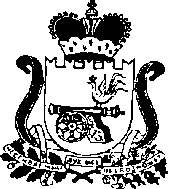 СОВЕТ ДЕПУТАТОВ РУДНЯНСКОГО ГОРОДСКОГО ПОСЕЛЕНИЯРУДНЯНСКОГО РАЙОНА СМОЛЕНСКОЙ ОБЛАСТИР Е Ш Е Н И Еот 26.10.2017 г   № 140Об утверждении правил благоустройства, озеленения, обеспечения чистоты и порядка на территории муниципального образованияРуднянского городского поселения Руднянского района Смоленской области	В целях обеспечения полномочий Руднянского городского поселения Руднянского района Смоленской области в рамках решения вопросов организации благоустройства и озеленения территории, в соответствии с положениями  Федерального Закона Российской Федерации от 06.10.2003г. г. № 131-ФЗ «Об общих принципах организации местного самоуправления в Российской Федерации», Устава Руднянского городского поселения Руднянского района Смоленской области и методическими рекомендациями по разработке норм и правил по благоустройству территорий муниципальных образований, утвержденных приказом Министерства регионального развития РФ от 27.12.2011 года №613 Совет депутатов Руднянского городского поселения	РЕШИЛ:	1. Утвердить правила благоустройства, озеленения, обеспечения чистоты и порядка на территории муниципального образования Руднянского городского поселения  Руднянского района Смоленской области» (приложение 1).	2. Признать утратившим силу решение Совета депутатов Руднянского городского поселения Руднянского района Смоленской области от 05.07.2012 года №149 «Об утверждении «Правил благоустройства, озеленения, обеспечения чистоты и порядка на территории муниципального образования Руднянского городского поселения Руднянского района Смоленской области».	3. Настоящее решение вступает в силу с момента его принятия и подлежит официальному опубликованию в районной газете «Руднянский голос».Глава муниципального образованияРуднянского городского поселенияРуднянского района Смоленской области                                           С.Н. Костин